13.04.2020   Езв-72   Веб-консультація до ЗНОСинтаксис. Складне речення. Тренувальні тести.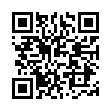 Навчальне відео «Типи складних речень» Ознайомтесь із теоретичним матеріалом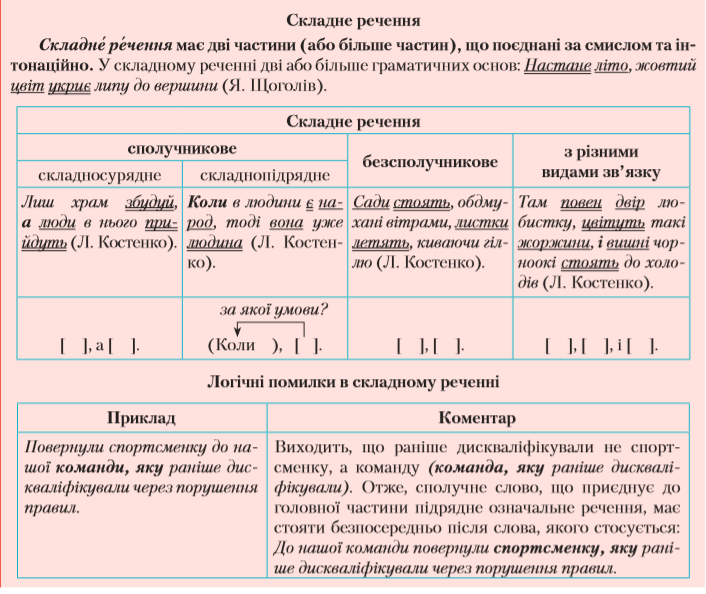 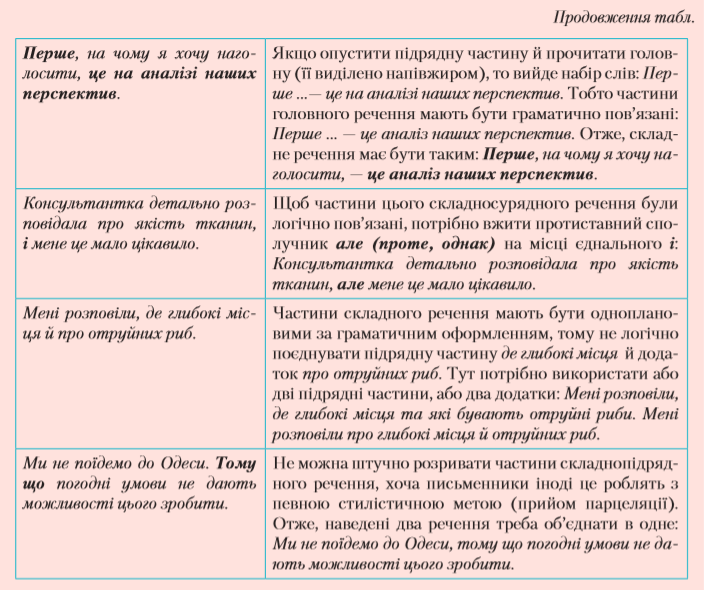 Тренувальні тестиВаріант 1. Пройдіть онлайн-тестування, перейшовши за посиланнямhttps://naurok.com.ua/test/start/213309Варіант 2. Виконайте тести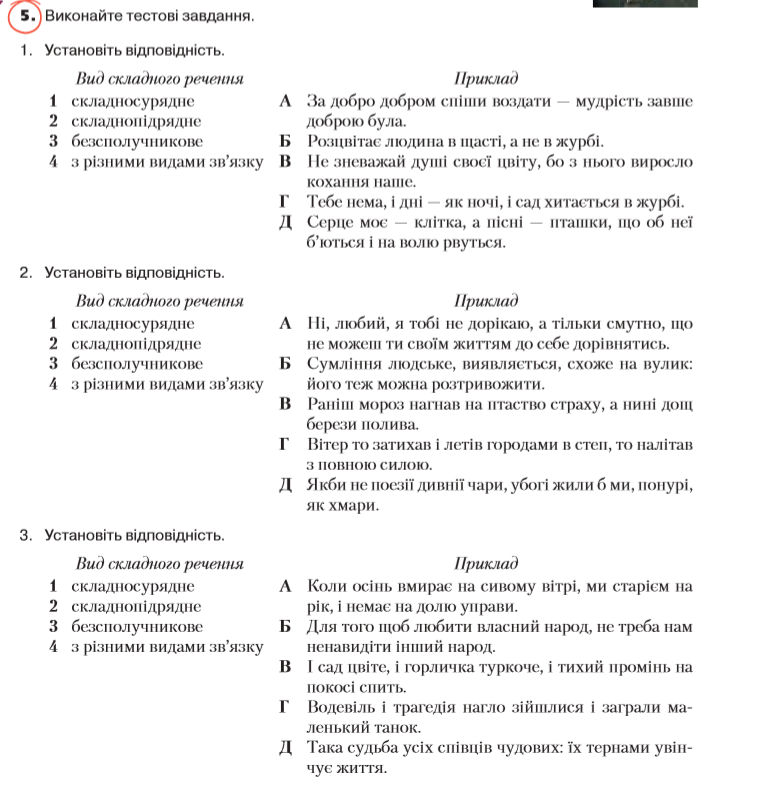 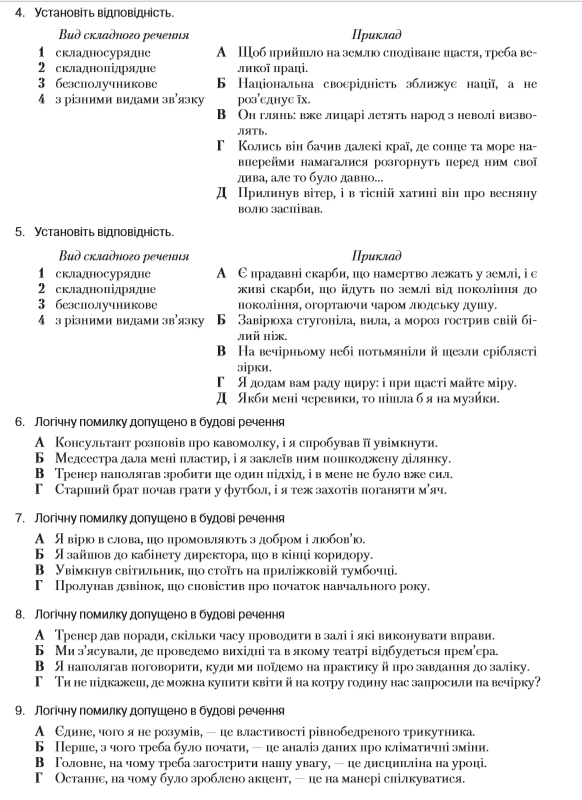 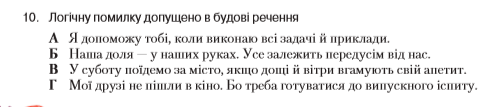 